СУМСЬКА МІСЬКА РАДАVІІ СКЛИКАННЯ XXXIX СЕСІЯРІШЕННЯвід 25 квітня 2018 року № 3365-МРм. СумиПро звернення до Міністерства Фінансів України та Комітету з питань податкової та митної політики Верховної ради України щодо надання узагальнюючої податкової консультаціїУ зв’язку з наявністю неоднозначності окремих норм податкового законодавства та з метою уникнення настання для комунального підприємства «Міськводоканал» Сумської міської ради негативних наслідків у вигляді штрафних санкцій з платника податків, керуючись статтею 25 Закону України «Про місцеве самоврядування в Україні», Сумська міська рада ВИРІШИЛА:1. Звернутися до Міністерства фінансів України та Комітету з питань податкової та митної політики Верховної ради України щодо надання узагальнюючої податкової консультації(текст звернення додається).2. Відділу з організації діяльності ради Сумської міської ради (Божко Н.Г.) направити дане рішення адресатам.3. Організацію виконання даного рішення покласти на секретаря Сумської міської ради Баранова А.В.Сумський міський голова					                     О.М. ЛисенкоВиконавець: Божко Н.Г.Додаток до рішення Сумської міської ради «Про звернення до Міністерства Фінансів України та Комітету з питань податкової та митної політики Верховної ради України щодо надання узагальнюючої податкової консультації»від 25 квітня 2018 року № 3365-МРМіністру фінансів УкраїниДанилюку О.О.копія:  Голові комітету  з питань податкової та митної політики Верховної ради УкраїниЮжаніній Н.П. Зверненняпро надання узагальнюючої податкової консультаціїНеобхідність звернення до Міністерства фінансів України та Комітету з питань податкової та митної політики Верховної ради України викликана стурбованістю щодо фінансової стабільності у діяльності комунального підприємства «Міськводоканал» Сумської міської ради у зв’язку із набуттям чинності з 01 січня 2018 року деяких положень податкового законодавства.Законом України від 21.12.2016 № 1797-VIII “Про внесення змін до Податкового кодексу України щодо покращення інвестиційного клімату в України”, з 01.01.2018р. редакція норми підпункту 255.11.2. пункту 255.11. статті 255 Податкового кодексу України викладена так:«Рентна плата обчислюється виходячи з фактичних обсягів використаної води (підземної, поверхневої) водних об’єктів, встановлених у дозволі на спеціальне водокористування, лімітів використання води, ставок рентної плати та коефіцієнтів.»Проте, норма частини 1 пункту 255.2 статті 255 Податкового кодексу України залишена в редакції:«Не є платниками рентної плати за спеціальне використання води водокористувачі, які використовують воду виключно для задоволення питних і санітарно-гігієнічних потреб населення (сукупності людей, які знаходяться на даній території в той чи інший період часу, незалежно від характеру та тривалості проживання, в межах їх житлового фонду та присадибних ділянок), у тому числі для задоволення виключно власних питних і санітарно-гігієнічних потреб юридичних осіб, фізичних осіб - підприємців та платників єдиного податку.»Підпунктом 255.4.1.пункту 255.4 статті 255 Податкового кодексу України, який є чинним, встановлено :«Рентна плата за спеціальне використання води не справляється за воду, що використовується для задоволення питних і санітарно-гігієнічних потреб населення (сукупності людей, які знаходяться на даній території в той чи інший період часу, незалежно від характеру та тривалості проживання, в межах їх житлового фонду та присадибних ділянок), у тому числі для задоволення виключно власних питних і санітарно-гігієнічних потреб юридичних осіб, фізичних осіб - підприємців та платників єдиного податку».Таким чином, за нормою підпункту 255.11.2. рентна плата обчислюється виходячи з фактичних обсягів використаної води (підземної, поверхневої) водних об’єктів, встановлених у дозволі на спеціальне водокористування. В той же час, за нормами підпунктів 255.2 та 255.4.1. ПК України не є платниками рентної плати та рентна плата на справляється за спеціальне використання води водокористувачами та за воду, яка використовується виключно для задоволення питних і санітарно-гігієнічних потреб населення та та для задоволення виключно власних питних і санітарно-гігієнічних потреб юридичних осіб, фізичних осіб - підприємців та платників єдиного податку.»Тобто, враховуючи співвідношення загальної норми 255.11.2. та спеціальних 255.2 та 255.4.1. ПК України, КП «Міськводоканал» СМР повинно враховувати весь обсяг піднятої води за виключенням з об'єкту оподаткування:  обсягу втрат води в системах водопостачання; обсягів води, поставленої населенню (фізичним особам); обсягів води, поставленої  юридичним особам та фізичним особам-підприємцям, які використовують воду для задоволення  питних і санітарно-гігієнічних потреб населення, у тому числі своїх робітників; обсягів води, поставленої до ОСББ, ЖБК, які отриману воду використовують для задоволення питних і санітарно-гігієнічних потреб населення, у тому числі для обслуговування місць загального користування та прибудинкової території; обсягів води, поставленої теплопостачальним організаціям, які отриману воду частково використовують для задоволення  питних і санітарно-гігієнічних потреб населення, у тому числі своїх робітників, а більшу  частину води підігрівають та постачають населенню для задоволення їх санітарно-гігієнічних потреб в гарячій воді.Однак, згідно індивідуальної податкової консультації ГУ ДФС у Сумській області № 2997/ІПК/18-28-12-03-20, наданої на запит КП “Міськводоканал” СМР, вказаний контролюючий орган роз'яснив, що визначені в п. 255.4 ПК України види використання води, за які рентна плата не справляється, стосуються виключно вторинних водокористувачів, які відповідно до  п.255.1 ПК України з 2018 року не є платниками рентної плати.      Разом з тим ПК України не містить прямих норм, які б визначали, що визначені у нормах п.п. 255.2 та 255.4.1. ПК України види використання води, за які рентна плата не справляється, з 2018 року стосуються виключно вторинних водокористувачів. ПК України не містить і прямих норм, які б обмежували застосування норм 255.2 та 255.4.1.Кодексу первинними водокористувачами.    Відповідно до пункту 56.21 ст. 56 ПК України, у разі коли норма цього Кодексу чи іншого нормативно-правового акту, виданого на підставі цього Кодексу, або коли норми різних законів чи різних нормативно-правових актів, або коли норми одного і того ж нормативно-правового акту суперечать між собою та припускають неоднозначне (множинне) трактування прав та обов'язків платників податків або контролюючих органів, внаслідок чого є можливість прийняти рішення на користь як платника податків, так і контролюючого органу, рішення приймається на користь платника податків.Якщо враховувати позицію ГУ ДФС у Сумській області, КП “Міськводоканал” СМР  з 01.01.2018 повинно нараховувати  та сплачувати до бюджету рентної плати за спеціальне водокористування щоквартально близько 1 млн. грн. замість попередніх 200 тис. грн. Тобто, податкове навантаження по вказаному збору збільшено для  КП “Міськводоканал” СМР в 5 разів.   В той же час підприємство не має фінансової можливості своєчасно сплачувати вказану суму збору.З вказаних причин КП “Міськводоканал” СМР  вимушене дотримуватись позиції ГУ ДФС у Сумській області, викладеної в наданій цим контролюючим органом податковій консультації.Відповідно до пункту 1 Положення “Про Міністерство фінансів України”, затвердженого постановою Кабінету Міністрів України від 20.08.2014 № 375, Міністерство фінансів України є центральним органом виконавчої влади, що забезпечує формування та реалізує державну фінансову політику.Так, пунктом 52.6 статті 52 ПК України визначено, що центральний орган виконавчої влади, що забезпечує формування та реалізує державну фінансову політику, проводить періодичне узагальнення індивідуальних податкових консультацій, а також аналізує обставини, що свідчать про неоднозначність окремих норм податкового та іншого законодавства, контроль за дотриманням якого покладено на контролюючі органи, шляхом надання узагальнюючих податкових консультацій, які затверджуються наказом цього органу.На підставі викладеного та у зв'язку з наявністю обставин, що свідчать про неоднозначність окремих норм законодавства, контроль за дотриманням якого покладено на контролюючі органи, просимо надати узагальнюючу податкову консультацію щодо застосування підпункту 255.11.2. пункту 255.11.2., пункту 255.2 та підпункту 255.4.1 пункту 255.4. статті 255 Податкового кодексу з питань  нарахування та сплати рентної плати за спеціальне водокористування з 01.01.2018 року.Сумський міський голова			   		                     О.М. ЛисенкоВиконавець: Божко Н.Г.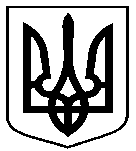 СУМСЬКА МІСЬКА РАДАмайдан Незалежності, 2, м. Суми, 40030, тел.(факс) +38(0542) 700-560, Е-mail: mail@smr.gov.ua_______________№__________	                                               на ____________від__________Міністру фінансів УкраїниДанилюку О.О.01008, м. Київ, вул. М. Грушевського, 12/2копія:  Голові комітету  з питань податкової та митної політики Верховної ради УкраїниЮжаніній Н.П. 01008, м. Київ, вул. М. Грушевського, 5Зверненняпро надання узагальнюючої податкової консультаціїСумська міська рада на своєму засіданні 25 квітня 2017 року прийняла рішення № 3365 – МР «Про звернення до Міністерства Фінансів України та Комітету з питань податкової та митної політики Верховної ради України щодо надання узагальнюючої податкової консультації» (копія рішення – додається).Необхідність звернення до Міністерства фінансів України та Комітету з питань податкової та митної політики Верховної ради України викликана стурбованістю щодо фінансової стабільності у діяльності комунального підприємства «Міськводоканал» Сумської міської ради у зв’язку із набуттям чинності з 01 січня 2018 року деяких положень податкового законодавства.Законом України від 21.12.2016 № 1797-VIII “Про внесення змін до Податкового кодексу України щодо покращення інвестиційного клімату в України”, з 01.01.2018р. редакція норми підпункту 255.11.2. пункту 255.11. статті 255 Податкового кодексу України викладена так:«Рентна плата обчислюється виходячи з фактичних обсягів використаної води (підземної, поверхневої) водних об’єктів, встановлених у дозволі на спеціальне водокористування, лімітів використання води, ставок рентної плати та коефіцієнтів.»Проте, норма частини 1 пункту 255.2 статті 255 Податкового кодексу України залишена в редакції:«Не є платниками рентної плати за спеціальне використання води водокористувачі, які використовують воду виключно для задоволення питних і санітарно-гігієнічних потреб населення (сукупності людей, які знаходяться на даній території в той чи інший період часу, незалежно від характеру та тривалості проживання, в межах їх житлового фонду та присадибних ділянок), у тому числі для задоволення виключно власних питних і санітарно-гігієнічних потреб юридичних осіб, фізичних осіб - підприємців та платників єдиного податку.»Підпунктом 255.4.1.пункту 255.4 статті 255 Податкового кодексу України, який є чинним, встановлено :«Рентна плата за спеціальне використання води не справляється за воду, що використовується для задоволення питних і санітарно-гігієнічних потреб населення (сукупності людей, які знаходяться на даній території в той чи інший період часу, незалежно від характеру та тривалості проживання, в межах їх житлового фонду та присадибних ділянок), у тому числі для задоволення виключно власних питних і санітарно-гігієнічних потреб юридичних осіб, фізичних осіб - підприємців та платників єдиного податку».Таким чином, за нормою підпункту 255.11.2. рентна плата обчислюється виходячи з фактичних обсягів використаної води (підземної, поверхневої) водних об’єктів, встановлених у дозволі на спеціальне водокористування. В той же час, за нормами підпунктів 255.2 та 255.4.1. ПК України не є платниками рентної плати та рентна плата на справляється за спеціальне використання води водокористувачами та за воду, яка використовується виключно для задоволення питних і санітарно-гігієнічних потреб населення та та для задоволення виключно власних питних і санітарно-гігієнічних потреб юридичних осіб, фізичних осіб - підприємців та платників єдиного податку.»Тобто, враховуючи співвідношення загальної норми 255.11.2. та спеціальних 255.2 та 255.4.1. ПК України, КП «Міськводоканал» СМР повинно враховувати весь обсяг піднятої води за виключенням з об'єкту оподаткування:  обсягу втрат води в системах водопостачання; обсягів води, поставленої населенню (фізичним особам); обсягів води, поставленої  юридичним особам та фізичним особам-підприємцям, які використовують воду для задоволення  питних і санітарно-гігієнічних потреб населення, у тому числі своїх робітників; обсягів води, поставленої до ОСББ, ЖБК, які отриману воду використовують для задоволення питних і санітарно-гігієнічних потреб населення, у тому числі для обслуговування місць загального користування та прибудинкової території; обсягів води, поставленої теплопостачальним організаціям, які отриману воду частково використовують для задоволення  питних і санітарно-гігієнічних потреб населення, у тому числі своїх робітників, а більшу  частину води підігрівають та постачають населенню для задоволення їх санітарно-гігієнічних потреб в гарячій воді.Однак, згідно індивідуальної податкової консультації ГУ ДФС у Сумській області № 2997/ІПК/18-28-12-03-20, наданої на запит КП “Міськводоканал” СМР, вказаний контролюючий орган роз'яснив, що визначені в п. 255.4 ПК України види використання води, за які рентна плата не справляється, стосуються виключно вторинних водокористувачів, які відповідно до  п.255.1 ПК України з 2018 року не є платниками рентної плати.      Разом з тим ПК України не містить прямих норм, які б визначали, що визначені у нормах п.п. 255.2 та 255.4.1. ПК України види використання води, за які рентна плата не справляється, з 2018 року стосуються виключно вторинних водокористувачів. ПК України не містить і прямих норм, які б обмежували застосування норм 255.2 та 255.4.1.Кодексу первинними водокористувачами.    Відповідно до пункту 56.21 ст. 56 ПК України, у разі коли норма цього Кодексу чи іншого нормативно-правового акту, виданого на підставі цього Кодексу, або коли норми різних законів чи різних нормативно-правових актів, або коли норми одного і того ж нормативно-правового акту суперечать між собою та припускають неоднозначне (множинне) трактування прав та обов'язків платників податків або контролюючих органів, внаслідок чого є можливість прийняти рішення на користь як платника податків, так і контролюючого органу, рішення приймається на користь платника податків.Якщо враховувати позицію ГУ ДФС у Сумській області, КП “Міськводоканал” СМР  з 01.01.2018 повинно нараховувати  та сплачувати до бюджету рентної плати за спеціальне водокористування щоквартально близько 1 млн. грн. замість попередніх 200 тис. грн. Тобто, податкове навантаження по вказаному збору збільшено для  КП “Міськводоканал” СМР в 5 разів.   В той же час підприємство не має фінансової можливості своєчасно сплачувати вказану суму збору.З вказаних причин КП “Міськводоканал” СМР  вимушене дотримуватись позиції ГУ ДФС у Сумській області, викладеної в наданій цим контролюючим органом податковій консультації.Відповідно до пункту 1 Положення “Про Міністерство фінансів України”, затвердженого постановою Кабінету Міністрів України від 20.08.2014 № 375, Міністерство фінансів України є центральним органом виконавчої влади, що забезпечує формування та реалізує державну фінансову політику.Так, пунктом 52.6 статті 52 ПК України визначено, що центральний орган виконавчої влади, що забезпечує формування та реалізує державну фінансову політику, проводить періодичне узагальнення індивідуальних податкових консультацій, а також аналізує обставини, що свідчать про неоднозначність окремих норм податкового та іншого законодавства, контроль за дотриманням якого покладено на контролюючі органи, шляхом надання узагальнюючих податкових консультацій, які затверджуються наказом цього органу.На підставі викладеного та у зв'язку з наявністю обставин, що свідчать про неоднозначність окремих норм законодавства, контроль за дотриманням якого покладено на контролюючі органи, просимо надати узагальнюючу податкову консультацію щодо застосування підпункту 255.11.2. пункту 255.11.2., пункту 255.2 та підпункту 255.4.1 пункту 255.4. статті 255 Податкового кодексу з питань  нарахування та сплати рентної плати за спеціальне водокористування з 01.01.2018 року.Додатки: рішення Сумської міської ради від 25 квітня 2017 року прийняла рішення № 3365 – МР «Про звернення до Міністерства Фінансів України та Комітету з питань податкової та митної політики Верховної ради України щодо надання узагальнюючої податкової консультації» на 4 (чотирьох) сторінках.З повагою та за дорученням депутатів Сумської міської ради,Сумський міський голова	О.М. Лисенко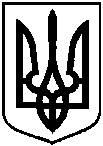 